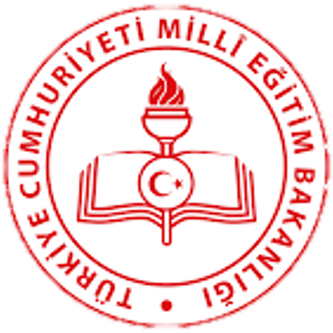 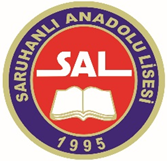 T.CSARUHANLI KAYMAKAMLIĞISARUHANLI ANADOLU LİSESİ MÜDÜRLÜĞÜ2024-2028 STRATEJİK PLANI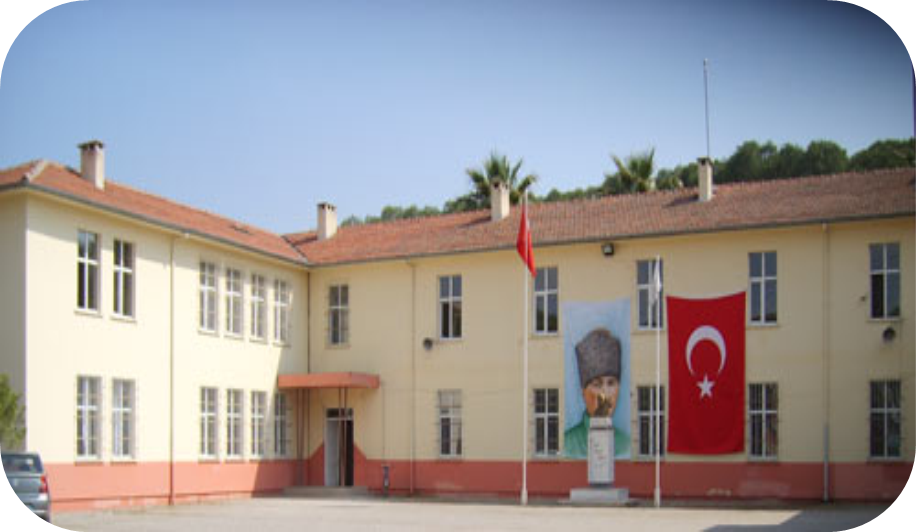 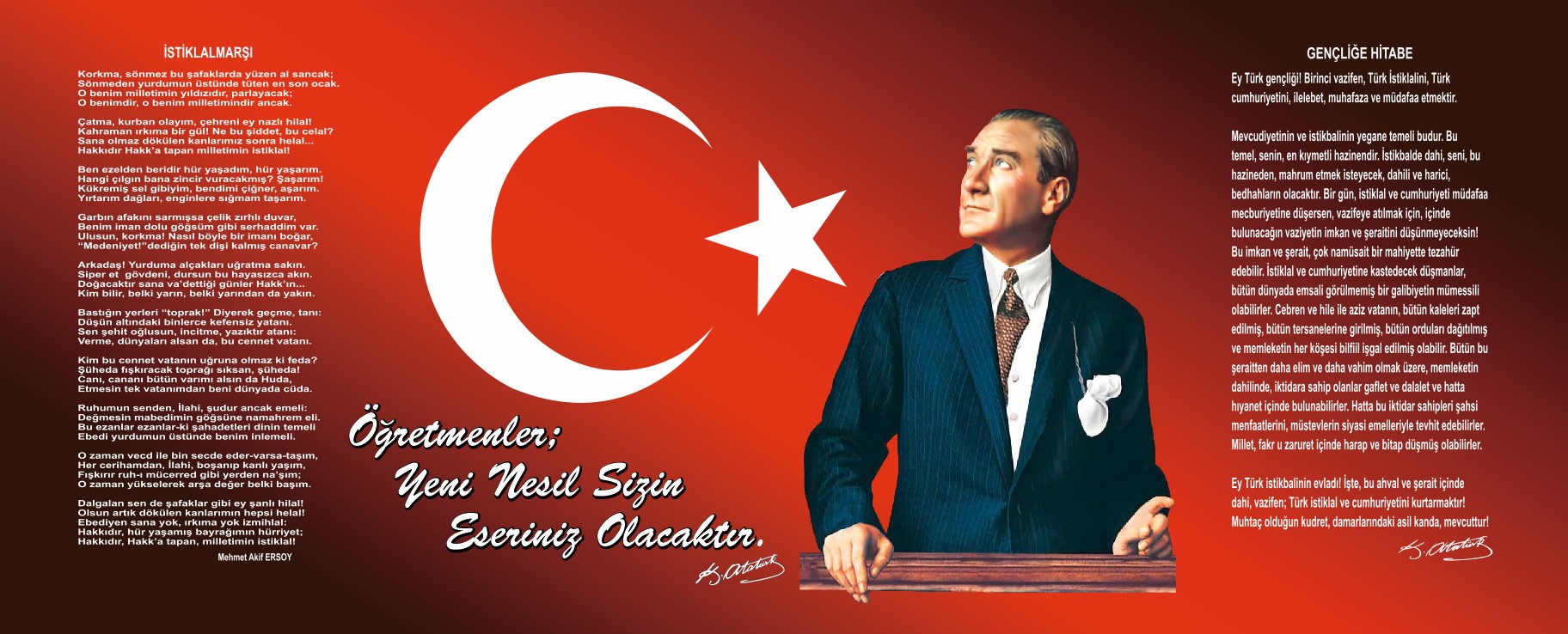 SUNUŞBilgiye ulaşmanın en kestirme yolu, bilgiyi faydaya dönüştürmenin doğru yolu ve bilgiyi bir hedefe yöneltmenin ya da hedefe yönelik bilgiye ulaşmanın en doğru adresi okuldur.Okul, bilginin kaynağıdır. Okul bilginin uzmanları tarafından ihtiyacı olanlara, ihtiyacı olduğu kadar ve bilimsel yöntemlerle öğretildiği yerdir. Bilgiye ulaşma yollarının çok kolaylaştığı, bilimsel gelişmelerin baş döndürücü hızla yaşandığı, teknolojinin hayallerimizi bile zorladığı bu çağda milli değerlerini benimsemiş, ahlaki değerlerini bnimsemiş, ailesine, milletine faydalı, evrensel insani değerlere saygılı öğrenciler yetiştirmek hem de bunların yanı sıra bu rekabetçi dünyada birey olarak kendisini, en önemlisi ülkesini var edebilmesi için stratejik amaçların, hedeflerin arkasından planlanmış zaman dilimleri ile yürünmek gerektiğini bir an bile unutmadan yola çıktık.Biz Saruhanlı Anadolu Lisesi olarak 2024-2028 yılları arasını kapsayan bu stratejik planımızda yukarıda altını çizdiğimiz yaklaşımımıza uyumlu bir yol izledik. Bu stratejik plan eğitimi amatör bir ruhla ancak profesyonel yöntem, teknik ve enstrümanlarla iyi planlanmış bir sürece dönüştürmek üzere hazırlandı.Planın hazırlanmasında emeği geçen “Strateji Yönetim Ekibi” ne ve uygulanmasında emeği geçecek, katkı sağlayacak olan Milli Eğitim Bakanlığının kademeli olarak tüm birimlerine, Okul Aile Birliği Yönetim Kuruluna, öğretmenlerimize, öğrencilerimize ve velilerimize teşekkürü bir borç bilirim.											Yusuf KARTAL									Saruhanlı Anadolu Lisesi MüdürüBÖLÜM I: GİRİŞ ve PLAN HAZIRLIK SÜRECİ2024-2028 dönemi stratejik plan hazırlanması süreci Üst Kurul ve Stratejik Plan Ekibinin oluşturulması ile başlamıştır. Ekip tarafından oluşturulan çalışma takvimi kapsamında ilk aşamada durum analizi çalışmaları yapılmış ve durum analizi aşamasında paydaşlarımızın plan sürecine aktif katılımını sağlamak üzere paydaş anketi, toplantı ve görüşmeler yapılmıştır.Durum analizinin ardından geleceğe yönelim bölümüne geçilerek okulumuzun amaç, hedef, gösterge ve eylemleri belirlenmiştir. Çalışmaları yürüten ekip ve kurul bilgileri altta verilmiştir.STRATEJİK PLAN ÜST KURULUBÖLÜM II:DURUM ANALİZİ      2.1 TARİHSEL GELİŞİM		Saruhanlı Anadolu Lisesi 1995-1996 eğitim ve Öğretim yılında açılmıştır. Saruhanlının kurtuluş mahallesinde bulunan yedi eylül İÖO bahçesindeki ek binada eğitim ve öğretime başlamıştır. 2001 yılı ağustos ayına kadar orada kalmış ve Saruhanlı ilçe MEM’in 240.08.2001 tarih ve 500/4096 sayılı yazısı ile hazineye ait ÇPL ‘nin eski binasına taşınmıştır.           2001-2002 eğitim öğretim yılı başından bu yana Saruhanlı Anadolu Lisesi hükümet konağı yanındaki binasındadır. Saruhanlı Anadolu Lisesi 1995-1996 eğitim ve Öğretim yılında açılmıştır. Saruhanlının kurtuluş mahallesinde bulunan yedi eylül İÖO bahçesindeki ek binada eğitim ve öğretime başlamıştır. 2001 yılı ağustos ayına kadar orada kalmış ve Saruhanlı ilçe MEM’in 240.08.2001 tarih ve 500/4096 sayılı yazısı ile hazineye ait ÇPL ‘nin eski binasına taşınmıştır.2001-2002 eğitim öğretim yılı başından bu yana Saruhanlı Anadolu Lisesi hükümet konağı yanındaki binasındadır.Binanın Tarihçesi;                Hasan ALSAN, Rıza ÖNAL, Recai ÜLKER, Rauf SOYER, Cavit YARALI Samim BİLGİN ve Muzaffer ÖZYİĞİT tarafından hazine yeri olarak tespit edilmiş ve 1962 yılında Saruhanlı belediyesine aktarılmıştır. Daha sonra belediye tarafından araziyi kullanma hakkı MEB’e devredilmiştir. Okul yaptırma ve yaşatma derneği vasıtası ile 1962 yılında okulun yapımına başlanmıştır. Derneğe en büyük bağışı Halitpaşa Kasabasında ikamet etmekte olan Selman SELİMGİL tarafından 100.000 TL ile yapılmıştır. İsviçre’de kanserden vefat eden kızı Mutahhare SELİMGİL’in adının okula verilmesini istemiştir.O zamanki okulun ilk kurucu müdürü Siyami MİLLİK’in çabaları ile 100. 000 TL daha toplanarak okul yaptırılmıştır. Okul 1963-1964 eğitim ve öğretim yılında Mutahhare Selimgil Ortaokulu adıyla açılmıştır.          1971 yılında Saruhanlıda ilk kez lise açılması sebebi ile okulun ismi Saruhanlı Lisesi olarak değişmiştir. 1965 yılında yapılarak depo olarak kullanılan şimdiki konferans salonu 1965 yılında Selman SELİMGİL’in damadı Şemsi ÇELEBİ tarafından çevre okullardan gelen fakir öğrencilerin kalabilmesi için öğrenci yurduna dönüştürülmüştür.           Okulun ana binası yığma tip olup 770    dir. İkinci bina ise 696 ‘dir. Konferans salonu 400  olup sahne altı depo ise 151  dir. Tamirat için ilk ödenek 20.12.1982 tarihinde 2.038.00 TL olarak gönderilmiştir.          1974-2001 tarihleri arasında önceleri Saruhanlı Lisesi adıyla 1998 yılından sonra ise; Saruhanlı Çok Programlı Lise olarak Hizmet vermiştir.          Arka taraftaki bina 2001 yılından itibaren Milli Egemenlik İÖO ya devredilmiş ve 2004 Kasım ayında Milli Egemenlik İÖO ya tahsis edilmiştir.         Okulun bulunduğu alan yaklaşık 11 dönümlük bahçede bulunmaktadır. Ayrıca bahçe içinde mini futbol sahası, bir basketbol sahası, voleybol sahası, badminton sahası, 4 dönüm çamlık, 1 dönüm zeytinlik ve palmiye ağaçları ile kaplı alan bulunmaktadır. Binanın kronolojik değişimi	1962 Mutahhare Selimgil Ortaokulu 	1970 Saruhanlı Lisesi 	1998 Saruhanlı Çok Programlı Lisesi 	2001 Saruhanlı Anadolu LisesiOkulun Mevcut Durumu: Temel İstatistiklerOkul KünyesiOkulumuzun temel girdilerine ilişkin bilgiler altta yer alan okul künyesine ilişkin tabloda yer almaktadır.Çalışan BilgileriOkulumuzun çalışanlarına ilişkin bilgiler altta yer alan tabloda belirtilmiştir.      Çalışan Bilgileri TablosuOkulumuz Bina ve Alanları	Okulumuzun binası ile açık ve kapalı alanlarına ilişkin temel bilgiler altta yer almaktadır.Okul Yerleşkesine İlişkin Bilgiler Sınıf ve Öğrenci Bilgileri	Okulumuzda yer alan sınıfların öğrenci sayıları alttaki tabloda verilmiştir.Donanım ve Teknolojik KaynaklarımızTeknolojik kaynaklar başta olmak üzere okulumuzda bulunan çalışır durumdaki donanım malzemesine ilişkin bilgiye alttaki tabloda yer verilmiştir.Teknolojik Kaynaklar TablosuGelir ve Gider BilgisiOkulumuzun genel bütçe ödenekleri, okul aile birliği gelirleri ve diğer katkılarda dâhil olmak üzere gelir ve giderlerine ilişkin son üç yıl gerçekleşme bilgileri alttaki tabloda verilmiştir.2024-2028 Stratejik Planı Faaliyet/Proje Maliyetlendirme TablosuPAYDAŞ ANALİZİKurumumuzun temel paydaşları öğrenci, veli ve öğretmen olmakla birlikte eğitimin dışsal etkisi nedeniyle okul çevresinde etkileşim içinde olunan geniş bir paydaş kitlesi bulunmaktadır. Paydaşlarımızın görüşleri anket, toplantı, dilek ve istek kutuları, elektronik ortamda iletilen önerilerde dâhil olmak üzere çeşitli yöntemlerle sürekli olarak alınmaktadır.Paydaş anketlerine ilişkin ortaya çıkan temel sonuçlara altta yer verilmiştir: Öğrenci Anketi Sonuçları:Okulumuzda yapılmış olan Öğrenci Görüş ve Değerlendirmeleri anket sonuçlarına göre:Öğrenciler ile öğretmenlerimizin arasında geliştirilen iletişim ağı dikkat çekmektedir. Öğrencilerin çekinmeden öğretmenleri, okul idaresi ve rehberlik servisiyle rahatlıkla iletişime geçip sorularına cevap bulabildikleri anlaşılmaktadır.Ayrıca öğrencilerimiz genellikle okul binası ve okulumuzun diğer fiziki şartlarını yeterli bulmaktadırlar. Öğrenciler okulumuzda gerçekleştirilen sanatsal ve kültürel faaliyetleri yeterli bulmatadır ve onlarla ilgili alınan kararlarda genellikle onlara danışıldığınıı düşünmektedirler.Öğrenciler okulun başlangıç saatlerini erke olduğunu düşünmektedirler.Öğrenciler il dışı gezilerin yetersiz olduğunu düşünmektedirler.Öğretmen Anketi Sonuçları:Okulumuzda yapılmış olan Öğretmen Görüş ve Değerlendirmeleri anket sonuçlarına göre:Öğretmenlerimiz okulumuzda demokratik ve objektif bir anlayış içerisinde olunduğunu, Öğretmenler arası ayrım yapılmadığınıAlınan kararların kendilerine danışılarak alındığını düşünmektedirler.Öğretmenlerimiz sosyal ve kültürel faaliyet sayılarının artıtırılması gerektiğini düşünmektedirler.Veli Anketi Sonuçları:Okulumuzda yapılan Veli Görüş ve Değerlendirmeleri sonuçlarına göre:Velilerimiz okulda öğretmenler, idare ve gerekli gördükleri durumlarda samimiyetle rehberlik servisiyle iletişime geçebildikleri anlaşılmaktadır. Duyurulardan zamanından haberdar oldukları için memnunlar.GZFT (Güçlü, Zayıf, Fırsat, Tehdit) AnaliziOkulumuzun temel istatistiklerinde verilen okul künyesi, çalışan bilgileri, bina bilgileri, teknolojik kaynak bilgileri ve gelir gider bilgileri ile paydaş anketleri sonucunda ortaya çıkan sorun ve gelişime açık alanlar iç ve dış faktör olarak değerlendirilerek GZFT tablosunda belirtilmiştir. Dolayısıyla olguyu belirten istatistikler ile algıyı ölçen anketlerden çıkan sonuçlar tek bir analizde birleştirilmiştir.Kurumun güçlü ve zayıf yönleri donanım, malzeme, çalışan, iş yapma becerisi, kurumsal iletişim gibi çok çeşitli alanlarda kendisinden kaynaklı olan güçlülükleri ve zayıflıkları ifade etmektedir ve ayrımda temel olarak okul müdürü/müdürlüğü kapsamından bakılarak iç faktör ve dış faktör ayrımı yapılmıştır. İçsel FaktörlerGüçlü YönlerZayıf YönlerDışsal  FaktörlerFırsatlarTehditlerGelişim ve Sorun AlanlarıGelişim ve sorun alanları analizi ile GZFT analizi sonucunda ortaya çıkan sonuçların planın geleceğe yönelim bölümü ile ilişkilendirilmesi ve buradan hareketle hedef, gösterge ve eylemlerin belirlenmesi sağlanmaktadır. Gelişim ve sorun alanları ayrımında eğitim ve öğretim faaliyetlerine ilişkin üç temel tema olan Eğitime Erişim, Eğitimde Kalite ve kurumsal Kapasite kullanılmıştır. Eğitime erişim, öğrencinin eğitim faaliyetine erişmesi ve tamamlamasına ilişkin süreçleri; Eğitimde kalite, öğrencinin akademik başarısı, sosyal ve bilişsel gelişimi ve istihdamı da dâhil olmak üzere eğitim ve öğretim sürecinin hayata hazırlama evresini; Kurumsal kapasite ise kurumsal yapı, kurum kültürü, donanım, bina gibi eğitim ve öğretim sürecine destek mahiyetinde olan kapasiteyi belirtmektedir.Gelişim ve sorun alanlarına ilişkin GZFT analizinden yola çıkılarak saptamalar yapılırken yukarıdaki tabloda yer alan ayrımda belirtilen temel sorun alanlarına dikkat edilmesi gerekmektedir.Gelişim ve Sorun AlanlarımızBÖLÜM III: MİSYON, VİZYON VE TEMEL DEĞERLERMİSYONUMUZ*KURUM KÜLTÜRÜ İLE BİRLİKTE FARKLILIĞI ORTAYA KOYAN, *MİLLİ DEĞERLERİMİZİ VE MENFAATLERİMİZİ HERŞEYİN ÜSTÜNDE TUTAN, *EVRENSEL DEĞERLERE KATKI SAĞLAYAN, *YKS’DE HER YIL ARTAN BİR BAŞARIYA ULAŞAN, *DONANIMLARIYLA GELECEĞE GÜVENLE BAKAN, *ÇALIŞKAN, DÜRÜST, AHLAKLI, ÇEVRESİNE YARARLI GENÇLERİMİZİ HAYATA HAZIRLAMAKTIR.VİZYONUMUZ	ATATÜRK İLKE VE İNKILÂPLARINA BAĞLI *ÇAĞDAŞ UYGARLIK DÜZEYİNE ULAŞMIŞ *MİLLİ DEĞERLERİMİZİ KORUYAN *BİLİMSEL GELİŞMELERİ TAKİP EDEN, AHLAKLI BİREYLER YETİŞTİRMEKTİR.TEMEL DEĞERLERİMİZ1.	Atatürk ilke ve inkılaplarını temel alırız. 2.	Okulumuzda her öğrencinin gelişmesi için; huzurlu ve sağlıklı çalışma ortamının önemine inanırız. 3.	Öğrencilerimizin geleceğinin bizim geleceğimiz olduğuna inanırız. Gençliğimizi yarınlara umudumuz olarak düşünürüz. 4.	Başarı için takım çalışmasının en önemli etken olduğunu biliriz. Ben değil, Biz kavramıyla hareket ederiz. 5.	‘‘Değişim ve gelişim şarttır. Yapılanlar herkese yönelik ve sürekli olmalıdır’’ diye düşünürüz. 6.	Fırsat eşitliğini okulumuzda yaşatarak ve bilimselliği kullanarak, uygulanabilir kararlar alırız ve kararları takip ederiz. 7.	Bütün kaynaklarımız azami ölçüde eğitim- öğretim için vardır ve kullanılması esastır.BÖLÜM IV: AMAÇ, HEDEF VE EYLEMLER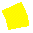 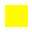 TEMA: Eğitim Öğretime Erişim ve KatılımOkul/Kurum Türü: Anadolu Lisesi (Proje)Amaç : A1. Öğrencilerin eğitim ve öğretime etkin katılımlarıyla eğitim öğretim sürecini tamamlamalarını sağlamak.Hedef : H1.1. Öğrencilerin okula erişim, devam ve okulu tamamlama oranları artırılacaktır.Performans GöstergeleriEylemlerTEMA: Eğitim Öğretime Erişim ve Katılım Amaç : A1. Öğrencilerin eğitim ve öğretime etkin katılımlarıyla eğitim öğretim sürecini tamamlamalarını sağlamakHedef: H1.2. Öğrencilerin ders dışı etkinliklere katılım oranları artırılacaktır.Performans GöstergeleriEylemlerTEMA II: EĞİTİM VE ÖĞRETİMDE KALİTENİN ARTIRILMASITEMA: Eğitim ve Öğretimde Kalite Okul/Kurum Türü: Anadolu LisesiAmaç : A2. Öğrencileri ilgi, yetenek ve akademik becerileri doğrultusunda üst öğretime hazırlannması, yaratıcı, yenilikçi, girişimci, üretken, kalkınmaya destek veren bireyler olarak yetiştirilmesi sağlanacaktır.Hedef : H2.1. Öğrencilerin derslerdeki akademik başarısı artırılacaktır.Eğitim ve öğretimde kalitenin artırılması başlığı esas olarak eğitim ve öğretim faaliyetinin hayata hazırlama işlevinde yapılacak çalışmaları kapsamaktadır. Bu tema altında akademik başarı, sınav kaygıları, sınıfta kalma, ders başarıları ve kazanımları, disiplin sorunları, öğrencilerin bilimsel, sanatsal, kültürel ve sportif faaliyetleri ile istihdam ve meslek edindirmeye yönelik rehberlik ve diğer mesleki faaliyetler yer almaktadır. Performans GöstergeleriEylemlerTEMA: Eğitim ve Öğretimde Kalite   Amaç: A2.   Öğrencileri ilgi, yetenek ve akademik becerileri doğrultusunda üst öğretime hazırlannması, yaratıcı, yenilikçi, girişimci, üretken, kalkınmaya destek veren bireyler olarak yetiştirilmesi sağlanacaktır.Hedef: H2.3. Öğrencilerin akademik başarısının arttırılması ve yaşam becerilerinin geliştirilmesi için rehberlik faaliyetleri güçlendirilecektir.Performans GöstergeleriEylemlerTEMA: Eğitim ve Öğretimde Kalite   Amaç: A2.   Öğrencileri ilgi, yetenek ve akademik becerileri doğrultusunda üst öğretime hazırlannması, yaratıcı, yenilikçi, girişimci, üretken, kalkınmaya destek veren bireyler olarak yetiştirilmesi sağlanacaktır.Hedef: H2.4. Öğrencilerin ulusal/uluslararası projelere katılım oranları ve hareketlilik sayısı yükseltilerek beceri temelli yabancı dil öğrenme yeterlilikleri arttırlacaktır.Performans GöstergeleriEylemlerTEMA: Kurumsal Kapasite Amaç : A3. Okulların kurumsal kapasite ve yeterlilikleri verimli ve sürdürülebilir bir şekilde geliştirilecektir.Hedef :  H3.1. Okulun fiziki mekânları ihtiyaç ve hedefleri doğrultusunda iyileştirilmesi sağlanacaktır.Performans GöstergeleriEylemlerTEMA: Kurumsal Kapasite Amaç : A3. Okulların kurumsal kapasite ve yeterlilikleri verimli ve sürdürülebilir bir şekilde geliştirilecektir.Hedef : H3.2. Okul yöneticilerinin ve öğretmenlerin mesleki gelişimleri ve motivasyonları güçlendirilecektirPerformans GöstergeleriEylemlerTEMA: Kurumsal Kapasite Amaç : A3. Okulun amaçlarına ulaşmasını sağlayacak kurumsal imkân ve yetkinlikler verimli ve sürdürülebilir bir şekilde geliştirilecektirHedef : H3.3. Eğitim ve öğretimin sağlıklı ve güvenli bir ortamda gerçekleştirilmesi için okul sağlığı ve güvenliği geliştirilecektirPerformans GöstergeleriEylemlerTEMA: Kurumsal Kapasite Amaç : A3. Okulun amaçlarına ulaşmasını sağlayacak kurumsal imkân ve yetkinlikler verimli ve sürdürülebilir bir şekilde geliştirilecektirHedef : H3.4. İklim değişikliğinin olumsuz etkilerini azaltmak ve çevresel sürdürülebilirliği sağlamak için tasarruf tedbirleri kapsamında enerji verimliliği artırılacaktır.Performans GöstergeleriEylemlerTEMA: Eğitim ve Öğretimde Kalite Amaç : A2. Öğrencilerin hayata ve geleceğe erdemli bir şekilde hazırlanması için bilgi, beceri, tutum ve davranış kazanmaları sağlanacaktır.Hedef : H2.2. Öğrencilerin ilgi, beceri ve yetenekler geliştirilerek üst öğrenime yerleşen öğrenci oranını artırmakPerformans GöstergeleriEylemlerVI. BÖLÜM: İZLEME VE DEĞERLENDİRMEOkulumuz Stratejik Planı izleme ve değerlendirme çalışmalarında 5 yıllık Stratejik Planın izlenmesi ve 1 yıllık gelişim planın izlenmesi olarak ikili bir ayrıma gidilecektir. Stratejik planın izlenmesinde 6 aylık dönemlerde izleme yapılacak denetim birimleri, il ve ilçe millî eğitim müdürlüğü ve Bakanlık denetim ve kontrollerine hazır halde tutulacaktır.Yıllık planın uygulanmasında yürütme ekipleri ve eylem sorumlularıyla aylık ilerleme toplantıları yapılacaktır. Toplantıda bir önceki ayda yapılanlar ve bir sonraki ayda yapılacaklar görüşülüp karara bağlanacaktır. T.C.SARUHANLI KAYMAKAMLIĞISaruhanlı Anadolu Lisesi MüdürlüğüSayı : E-29464241-602.05-99284017                                                                                27.03.2024Konu: 2024-2028 Stratejik Planı. İLÇE MİLLİ EĞİTİM MÜDÜRLÜĞÜ’NEİlgi : 	a) 24/12/2003 tarih ve 5018 sayılı Kamu Mali Yönetimi ve Kontrol Kanunu. b) 26/05/2006 tarihli Kamu İdarelerinde Stratejik Planlamaya İlişkin Usul ve Esaslar H.Yönetmelik. c) 19/06/2006 tarih ve B.08.0.SGB.0.03.01.06/2673 sayılı yazı (Genelge No: 2006/55). d) 09/02/2010 tarihli ve B.08.0.SGB.0.03.01.06/924 sayılı yazı (Genelge No: 2010/14). e) Saruhanlı İlçe Milli Eğitim Müdürlüğünün 20.03.2024 tarih ve 99156704 sayılı yazısı.Kalkınma planları ve programlarında yer alan politika ve hedefler doğrultusunda, kamu kaynaklarının etkili, ekonomik ve verimli bir şekilde elde edilmesi ve kullanılmasını, hesap verilebilirliği ve saydamlığı sağlamak üzere kamu mali yönetiminin yapısını ve işleyişini, raporlanmasını ve mali kontrolü düzenlemek amacıyla çıkartılan 5018 sayılı Kamu Mali Yönetimi ve Kontrol Kanunu’nun 9 uncu maddesinde; “Kamu idareleri; kalkınma planları, programlar, ilgili mevzuat ve benimsedikleri temel ilkeler çerçevesinde geleceğe ilişkin misyon ve vizyonlarını oluşturmak, stratejik amaçlar ve ölçülebilir hedefler saptamak, performanslarını önceden belirlenmiş olan göstergeler doğrultusunda ölçmek ve bu sürecin izleme ve değerlendirmesini yapmak amacıyla katılımcı yöntemlerle stratejik plan hazırlarlar” denilmektedir. 5018 sayılı Kanunda öngörülen ve stratejik plan hazırlamakla yükümlü kamu idarelerinin ve stratejik planlama sürecine ilişkin takvimin tespiti ile stratejik planların, kalkınma planları ve programlarla ilişkilendirilmesine yönelik usul ve esasların belirlenmesi amacıyla hazırlanan “Kamu İdarelerinde Stratejik Planlamaya İlişkin Usul ve Esaslar Hakkında Yönetmelik”in Resmî Gazete’de yayımlanmasını müteakiben, Bakanlığımız, İlgi (c) Genelge ile stratejik planlama sürecini başlatmıştır. Bakanlığımız, Türk eğitim sistemini düzenleyen mevzuat ile birlikte, eğitim sistemi için referans bir politika belgesi niteliğinde olan ve Türkiye’nin AB vizyonuna uygun olacak şekilde hazırlanan “Millî Eğitim Bakanlığı 2024-2028 Stratejik Planı” İlgi (d) Bakan Onayı ile uygulamaya konulmuştur. Millî Eğitim Bakanlığı 2024-2028  Stratejik Planı ile aynı süreçte ve eş zamanlı olarak merkez teşkilatı birimleri ile İl millî eğitim müdürlükleri de beş yıllık stratejik planlarını hazırlayarak uygulamaya koymuşlardır.           Bakanlığımız Stratejik Planı (2024-2028) ve İl millî eğitim müdürlükleri stratejik planlarının uygulamaya girmesiyle bu planlara uyumlu olarak ilçe millî eğitim müdürlükleri ve okul/kurum müdürlüklerinin de stratejik plan hazırlamaları İlgi (d) Genelge ile uygun görülmüştür. Stratejik yönetim anlayışının İl, İlçe millî eğitim müdürlükleri ve okul/kurumlarımıza yayılması ve bu suretle yönetim uygulamalarımızda yeni bir kültürün oluşturulması amaçlanmaktadır. Makamlarınızca da uygun görüldüğü takdirde, 2024-2028 yıllarını kapsayan Saruhanlı Anadolu İmam Hatip Lisesi  Müdürlüğü Stratejik Planı’nın uygulamaya konulmasını olurlarınıza arz ederim.                                                                                                                   Yusuf KARTAL                                                                                                                   Okul MüdürüEK: 1 Adet Stratejik Plan (2024-2028, 44Sf)OLUR…../03/2024Osman AGUŞİlçe Millî Eğitim MüdürüÜst Kurul BilgileriÜst Kurul BilgileriEkip BilgileriEkip BilgileriAdı SoyadıUnvanıAdı SoyadıUnvanıYusuf KARTALMüdürGökhan KANARMüdür Baş YardımcısıGökhan KANARMüdür YardımcısıMine GÖKÇENÖğretmenFeyzullah KARACAÖğretmenDerya AKBULUTÖğretmenMertcan KIRKIKÖğretmenAysan HAMBALVeliEmel İNCEELOAB BaşkanıNazmi AKSOYVeliNagihan TARCANOAB Yönetim Kurulu ÜyesiKURUM KİMLİK BİLGİSİKURUM KİMLİK BİLGİSİKURUM KİMLİK BİLGİSİKURUM KİMLİK BİLGİSİKurum Adı SARUHANLI ANADOLU LİSESİSARUHANLI ANADOLU LİSESİSARUHANLI ANADOLU LİSESİKurum Statüsü Kamu                                    Özel Kamu                                    Özel Kamu                                    ÖzelKurumda Çalışan Personel SayısıYönetici 22Kurumda Çalışan Personel SayısıÖğretmen2626Kurumda Çalışan Personel SayısıMemur11Kurumda Çalışan Personel SayısıHizmetli33Öğrenci Sayısı417417417Öğretim Şekli Normal                               Normal                               Normal                              Okulun Hizmete Giriş Tarihi201420142014KURUM İLETİŞİM BİLGİLERİKURUM İLETİŞİM BİLGİLERİKURUM İLETİŞİM BİLGİLERİKURUM İLETİŞİM BİLGİLERİKurum Telefonu / FaxTelefon :  0.236.357.30.57Faks       :  -Telefon :  0.236.357.30.57Faks       :  -Telefon :  0.236.357.30.57Faks       :  -Kurum Web Adresihttp://saruhanlial.meb.k12.tr/http://saruhanlial.meb.k12.tr/http://saruhanlial.meb.k12.tr/Mail Adresi325802@meb.k12.tr325802@meb.k12.tr325802@meb.k12.trKurum AdresiMahalleMahalleKurum AdresiPosta KoduPosta Kodu45800Kurum AdresiİlçeİlçeSaruhanlıKurum AdresiİliİliMANİSAKurum MüdürüAdı ve SoyadıAdı ve SoyadıYusuf KARTALKurum MüdürüGSM Tel:GSM Tel:0 532 201 52 69Kurum Müdür YardımcısıMüdür YardımcısıMüdür YardımcısıGökhan KANARKurum Müdür YardımcısıGSM Tel:GSM Tel:0554 873 10 82Unvan*ErkekErkekKadınToplamOkul Müdürü ve Müdür Yardımcısı1102Branş Öğretmeni111526Toplam Çalışan Sayıları1122228Okul BölümleriOkul BölümleriÖzel AlanlarVarYokOkul Kat Sayısı2Çok Amaçlı Salon+Derslik Sayısı16Çok Amaçlı Saha+Derslik Alanları (m2)25Kütüphane+Kullanılan Derslik Sayısı16Fen Laboratuvarı+Şube Sayısı16Bilgisayar Laboratuvarı+İdari Odaların Alanı (m2)20İş Atölyesi+Öğretmenler Odası (m2)30Beceri Atölyesi+Okul Oturum Alanı (m2)770m2+696m2Pansiyon+Okul Bahçesi (Açık Alan)(m2)7385Okul Kapalı Alan (m2)8434 m2Sanatsal, bilimsel ve sportif amaçlı toplam alan (m2)-Kantin (m2)100Tuvalet Sayısı5Lavabo15SINIFIKızErkekToplamSINIFIKızErkekToplam9/A22103211/D138219/B13142711/E93129/C2193012/A12122410/A18143212/B1482210/B21113312/C1832111/A12102212/D1541911/B16102612/E1372011/C31104112/F11314Akıllı Tahta Sayısı17TV Sayısı1Masaüstü Bilgisayar Sayısı10Yazıcı Sayısı8Taşınabilir Bilgisayar Sayısı3Fotokopi Makinası Sayısı3Projeksiyon Sayısı2İnternet Bağlantı Hızı16MbYıllarGelir MiktarıGider Miktarı202228.218,0024.325,52202332.324,0023.735,66202435.556,0028.244,54Kaynak Tablosu20242025  2026  2027 2028ToplamKaynak Tablosu20242025  2026  2027 2028ToplamGenel Bütçe““““““Valilikler ve Belediyelerin Katkısı““““““Diğer (Okul Aile Birlikleri)95001200015000175002000074.000TOPLAM95001200015000175002000074.000PAYDAŞLARİÇ PAYDAŞDIŞ PAYDAŞHİZMET ALANNEDEN PAYDAŞPaydaşın Kurum Faaliyetlerini Etkileme DerecesiPaydaşın Taleplerine Verilen ÖnemPaydaşın Taleplerine Verilen ÖnemSonuçPAYDAŞLARİÇ PAYDAŞDIŞ PAYDAŞHİZMET ALANNEDEN PAYDAŞTam  5" "Çok  4", "Orta  3", "Az  2", "Hiç  1"Tam  5" "Çok  4", "Orta  3", "Az  2", "Hiç  1"Tam  5" "Çok  4", "Orta  3", "Az  2", "Hiç  1"SonuçPAYDAŞLARİÇ PAYDAŞDIŞ PAYDAŞHİZMET ALANNEDEN PAYDAŞ1,2,3 İzle
4,5 Bilgilendir1,2,3 İzle
4,5 Bilgilendir1,2,3 Gözet4,5 Birlikte Çalış Sonuçİlçe Milli Eğitim Müdürlüğü XAmaçlarımıza Ulaşmada Destek İçin İş birliği İçinde Olmamız Gereken Kurum 555Bilgilendir, Birlikte çalış Veliler XXDoğrudan ve Dolaylı Hizmet Alan 444Bilgilendir, Birlikte çalışOkul Aile Birliği XXAmaçlarımıza Ulaşmada Destek İçin İş birliği İçinde Olmamız Gereken Kurum555Bilgilendir, Birlikte çalış Öğrenciler XXVaroluş sebebimiz 555Bilgilendir, Birlikte Çalış Mahalle Muhtarı XXAmaçlarımıza Ulaşmada Destek İçin İş birliği İçinde Olmamız Gereken Kurum112İzle, Gözet Sağlık Ocağı XXAmaçlarımıza Ulaşmada Destek İçin İş birliği İçinde Olmamız Gereken Kurum224İzle, Birlikte Çalış Sıra NoMaddelerkesinlikle katılıyorumKatılıyorumKararsızımKısmen KatılıyorumKatılmıyorum1Öğretmenlerimle ihtiyaç duyduğumda rahatlıkla görüşebilirim.8636246142Okul müdürü ile ihtiyaç duyduğumda rahatlıkla konuşabiliyorum.72412223173Okulun rehberlik servisinden yeterince yararlanabiliyorum.10334128164Okula ilettiğimiz öneri ve isteklerimiz dikkate alınır.47373610185Okulda kendimi güvende hissediyorum.6542116146Okulda öğrencilerle ilgili alınan kararlarda bizlerin görüşleri alınır.64333015287Öğretmenler yeniliğe açık olarak derslerin işlenişinde çeşitli yöntemler kullanmaktadır.67372412138Derselerde konuya göre uygun araç gereçler kullanılmaktadır8943139189Teneffüslerde ihtiyaçlarımı giderebiliyorum.753518152310Okulun içi ve dışı temizdir.542729232311Okulun binası ve diğer fiziki mekânlar yeterlidir.782722172412Okul kantininde satılan malzemeler sağlıklı ve güvenlidir.362327156813Okulumuzda yeterli miktarda sanatsal ve kültürel faaliyetler düzenlenmektedir.6725192032Toplam=Toplam=903430287179167Sıra NoMaddelerKesinlikle KatılıyorumKatılıyorumKararsızımKısmen KatılıyorumKatılmıyorum1Okulumuzda alınan kararlar, çalışanların katılımıyla alınır.56332Kurumdaki tüm duyurular çalışanlara zamanında iletilir.793Her türlü ödüllendirmede adil olma, tarafsızlık ve objektiflik esastır.86114Kendimi, okulun değerli bir üyesi olarak görürüm.795Çalıştığım okul bana kendimi geliştirme imkânı tanımaktadır.5836Okul, teknik araç ve gereç yönünden yeterli donanıma sahiptir.172427Okulda çalışanlara yönelik sosyal ve kültürel faaliyetler düzenlenir.462218Okulda öğretmenler arasında ayrım yapılmamaktadır.77119Okulumuzda yerelde ve toplum üzerinde olumlu etki bırakacak çalışmalar yapmaktadır.5721110Yöneticilerimiz, yaratıcı ve yenilikçi düşüncelerin üretilmesini teşvik etmektedir.771211Yöneticiler, okulun vizyonunu, stratejilerini, iyileştirmeye açık alanlarını vs. çalışanlarla paylaşır.861112Okulumuzda sadece öğretmenlerin kullanımına tahsis edilmiş yerler yeterlidir.7421113Alanıma ilişkin yenilik ve gelişmeleri takip eder ve kendimi güncellerim.861Toplam=Toplam=798817167“VELİ GÖRÜŞ VE DEĞERLENDİRMELERİ” ANKET FORMU“VELİ GÖRÜŞ VE DEĞERLENDİRMELERİ” ANKET FORMU“VELİ GÖRÜŞ VE DEĞERLENDİRMELERİ” ANKET FORMU“VELİ GÖRÜŞ VE DEĞERLENDİRMELERİ” ANKET FORMU“VELİ GÖRÜŞ VE DEĞERLENDİRMELERİ” ANKET FORMU“VELİ GÖRÜŞ VE DEĞERLENDİRMELERİ” ANKET FORMU“VELİ GÖRÜŞ VE DEĞERLENDİRMELERİ” ANKET FORMUSıra NoMaddelerKesinlikle KatılıyorumKatılıyorumKararsızımKısmen KatılıyorumKatılmıyorum1İhtiyaç duyduğumda okul çalışanlarıyla rahatlıkla görüşebiliyorum.17212Bizi ilgilendiren okul duyurularını zamanında öğreniyorum.16313Öğrencimle ilgili konularda okulda rehberlik hizmeti alabiliyorum.16314Okula ilettiğim istek ve şikâyetlerim dikkate alınıyor.144115Öğretmenler yeniliğe açık olarak derslerin işlenişinde çeşitli yöntemler kullanmaktadır.143216Okulda yabancı kişilere karşı güvenlik önlemleri alınmaktadır.134117Okulda bizleri ilgilendiren kararlarda görüşlerimiz dikkate alınır.12528E-Okul Veli Bilgilendirme Sistemi ile okulun internet sayfasını düzenli olarak takip ediyorum.12449Çocuğumun okulunu sevdiğini ve öğretmenleriyle iyi anlaştığını düşünüyorum.126210Okul, teknik araç ve gereç yönünden yeterli donanıma sahiptir.133411Okul her zaman temiz ve bakımlıdır.1016312Okulun binası ve diğer fiziki mekânlar yeterlidir.114513Okulumuzda yeterli miktarda sanatsal ve kültürel faaliyetler düzenlenmektedir.9272Toplam=Toplam=169443762ÖğrencilerÖğrencilerin eğitime ilgisi. Sorun teşkil edici öğrenci yapımızın bulunmamasıÇalışanlarÇalışanlarımızın iş birliğine yatkın, yardımsever olmaları çalışanlarımızın dinamiğini arttırmakta böylece iş verimi artmaktadır.VelilerVelilerin eğitim öğretime ilgisiBina ve YerleşkeBinamızın yenilenmesi sebebiyle olanaklarımız artmış ve bulunan mevcut sınıflarımız donanımlı ve geniş bir yapıya sahiptir.DonanımOkulumuz donanım açısından güçlüdür.BütçeOkul Aile Birliğimizin maddi imkanlarının okulumuzu idare etmede etken olması.Yönetim Süreçleriİdarecilerin uyum içinde çalışmasıİletişim SüreçleriÖğrenci ve veli sayımızın azlığı, öğrenci velilerin yakın çevrede oturması iletişimimizi kolaylaştırmakta ve güçlendirmektedir.ÖğrencilerÖğrencilerin sosyal medyadan etkilenmeleri.ÇalışanlarBilinçsiz telefon kullanımından kaynaklanan eğitsel problemlerVelilerVelilerin okul ziyaretlerinin az olmasıDonanımYeni faz akıllı tahtaların olmamasıBütçeOnarım ödeneğinin yetersizliğiYönetim SüreçleriNorm kadro yönetmeliğinden dolayı ortaya çıkan idareci yetersizliğiİletişim SüreçleriVeli öğretmen iletişiminin yetersiz olmasıPolitikOkul çevre bütünlüğüEkonomikBütçenin yeterli olmasıSosyolojikMerkez okul  olmamız sebebiyle bazı veliler ve çocukların birbirleriyle daha çok kaynaşmış ve okula ulaşım daha kolay olmuşturTeknolojikTeknolojik alt yapının uygun olmasıMevzuat-YasalOkul idaresi ve öğretmenlerin mevzuata hakim olması.Ekolojikİklimin dört mevsim elverişli olması.PolitikEkonomikSosyolojikGöçTeknolojikMevzuat-YasalEkolojikEğitime ErişimEğitimde KaliteKurumsal KapasiteOkullaşma OranıAkademik BaşarıKurumsal İletişimOkula Devam/ DevamsızlıkSosyal, Kültürel ve Fiziksel GelişimKurumsal YönetimOkula Uyum, OryantasyonSınıf TekrarıBina ve YerleşkeÖzel Eğitime İhtiyaç Duyan Bireylerİstihdam Edilebilirlik ve YönlendirmeDonanımYabancı ÖğrencilerÖğretim YöntemleriTemizlik, HijyenHayatboyu Öğrenme	Ders araç gereçleriİş Güvenliği, Okul GüvenliğiTaşıma ve servis1.TEMA: EĞİTİM VE ÖĞRETİME ERİŞİM1.TEMA: EĞİTİM VE ÖĞRETİME ERİŞİM1Yabancı öğrenciler: göçle gelen yabancı öğrencilerin dil sorunu yaşamaları sebebiyle arkadaş ve öğretmenleriyle sorunu yaşaması, dersleri anlamada zorluk çekmeleri.2Özel eğitime ihtiyaç duyan bireyler: Öğretmen kadrolarının eksikleri ,okul ve öğretmenlerin ders saatleri fazlalığı sebebiyle destek eğitim odasından yararlanamamaları.3Okula uyum sorunları2.TEMA: EĞİTİM VE ÖĞRETİMDE KALİTE2.TEMA: EĞİTİM VE ÖĞRETİMDE KALİTE1Akademik Başarı: İleri derece okur-yazar veli sayımızın azlığı sebebiyle öğrencilerin okulda öğrendiklerini evde yardım alamadan pekiştirmeye çalışmaları. İlgisiz ve bilgisiz velilerin öğrencilerin akademik açıdan teşvik etmemeleri2Öğretmen, yönetici ve velilerin eğitim yeterliliklerini geliştirmek3Öğrencilerin akademik başarılarının artırılmasına yönelik çalışma yapmak4Sosyo kültürel faaliyetlerin sayısını artırmak5Okul Aile Birliğinin etkin çalışmasını sağlamak6Okul binasının fiziki yapısını ve donanımını geliştirmek3.TEMA: KURUMSAL KAPASİTE3.TEMA: KURUMSAL KAPASİTE1Donanım: Binamızın yeni olması ve yeni yerleşmemiz sebebiyle donanımımızda bulunan bazı  eksiklikler.2Hijyen, temizlik: temizlik için çalışan görevli sayımızın eksikliği sebebiyle temizlik işlerimizin aksaması.3Okul Aile Birliğinin etkin çalışmasını sağlamak4Okul binasının fiziki yapısını ve donanımını geliştirmekNoPERFORMANSGÖSTERGESİMevcutHEDEFHEDEFHEDEFHEDEFHEDEFNoPERFORMANSGÖSTERGESİ202320242025202620272028PG1.1.1.Bir eğitim ve öğretim yılında devamsızlık süresi 20 günden fazla olan öğrenci oranı (%)%10%8%8%7%6%5PG1.1.2Bir eğitim ve öğretim yılında sınıf tekrar eden öğrenci oranı (%) %0,25%0%0%0%0%0PG1.2.3.Bir eğitim ve öğretim yılında yerel, ulusal ve uluslararası proje, yarışma vb. etkinliklere katılan öğrenci oranı (%)%6%6%7%8%9%10PG1.1.4.Okula kayıt olanların mezun olma oranı (%)%99%99%100%100%100%100PG1.1.5.Bir eğitim ve öğretim yılında destekleme ve yetiştirme kurslarına kayıt yaptıran öğrenci oranı (%)00%1%2%2%3PG1.1.6.Destekleme ve yetiştirme kurslarındaki toplam ders saatinin 1/5’ine devam etmeyen öğrenci oranı (%)000000PG1.1.7.Destek eğitiminden faydalanan özel eğitime gereksinimi olan öğrenci oranı(%) %0%0%0%0%0%0PG1.1.8Telafi eğitiminden faydalanan öğrenci sayısı%0%0%0%0%0%0NoEylem İfadesiEylem SorumlusuEylem TarihiS1..Öğrencilerin devamsızlık nedenleri belirlenecek, öğrenci ve veli iş birliğiyle bu nedenleri ortadan kaldırmaya yönelik çalışmalar yürütülecektir.Okul İdaresiSınıf Öğretm.Eğitim Öğretim SüresinceS2..Öğrenci devamsızlığının olumsuz etkilerini azaltmaya yönelik eksik kazanımların giderilmesi amacıyla sosyal etkinlikler, uzaktan öğrenme olanaklarına ilişkin farkındalık çalışmaları gibi telafi tedbirleri alınacaktırOkul İdaresi                      Tüm ÖğretmenlerEğitim Öğretim SüresinceS3.Okula aidiyeti artırmak amacıyla diğer kurumlarla iş birliği yapılarak ortamının öğrencilerin akademik, sosyal, kültürel, sanatsal ve sportif faaliyetlere katılımı sağlanacaktırOkul İdaresiEğitim Öğretim SüresinceS4Sınıf tekrarı nedenleri araştırılarak buna yönelik önleyici tedbirler geliştirilecektir.Tüm ÖğretmenlerEğitim Öğretim SüresinceS5.DYK kurslarına devamsızlık nedenleri araştırılarak devamsızlığı azaltacak çalışmalar yapılacaktır.Kurs ÖğretmenleriKurs SüresinceS6.Öğrencilerin örgün eğitimden ayrılma nedenleri araştırılıp okul kaynaklı nedenlerin ortadan kaldırılmasına yönelik tedbirlerVeilerEğitim Öğretim Süresince S7.Özel eğitim ihtiyacı olan öğrencilerin uygun alanda eğitim alabilmeleri için rehberlik ve yönlendirme faaliyetleri yapılacaktır.Rehber ÖğretmenÖğretmenlerVeliler Eğitim Öğretim SüresinceS8.Öğrencilerin okula, okul kültürüne ve eğitim alacakları alana uyumunu güçlendirmek için çalışmalar yürütülecektirSınıf Rehber ÖğretmenleriEğitim Öğretim SüresinceS9.Tam öğrenme modeli benimsenip öğrenme eksiklikleri ve kayıpları olan öğrencilere yönelik bireysel çalışmalar yapılacaktır.Okul Müdürü Okul Aile Birliği Veliler Eğitim Öğretim SüresinceNoPERFORMANSGÖSTERGESİMevcutHEDEFHEDEFHEDEFHEDEFHEDEFNoPERFORMANSGÖSTERGESİ202320242025202620272028PG1.2.1.Bir eğitim ve öğretim yılında bilimsel, sosyal, kültürel, sanatsal ve sportif alanlarda kurum içi ve kurum dışı faaliyete katılan öğrenci oranı (%)%70%75%80%85%90%95PG1.2.2.Bir eğitim ve öğretim yılında sosyal sorumluluk ve toplum hizmeti çalışmaları faaliyetine katılan öğrenci oranı (%)%15%20%30%40%50%70PG1.2.3.Bir eğitim ve öğretim yılında yerel, ulusal ve uluslararası proje, yarışma vb. etkinliklere katılan öğrenci oranı (%)%5%6%10%12%13%15PG1.2.4Bir eğitim ve öğretim yılında üniversitelerde yürütülen bilimsel, sosyal, kültürel, sanatsal ve sportif alanlardaki faaliyetlere katılan öğrenci oranı (%)%10%15%20%25%30%35NoEylem İfadesiEylem SorumlusuEylem TarihiS1..Her bir öğrencinin bir kulüp faaliyetinde aktif olarak yer alması sağlanarak kulüp faaliyetlerinin etkinliği artırılacaktır.Okul Stratejik Plan Ekibi01 Eylül-20 EkimS2..Öğrencilerin seviyelerine uygun olarak toplumsal sorunların çözümüne katkı sağlamak amacıyla afet ve acil durum, çevre, eğitim, spor, kültür ve turizm, sağlık ve sosyal hizmetler alanlarında toplum hizmeti faaliyetlerine katılımları artırılacaktırOkul İdaresi                      Tüm ÖğretmenlerYıl BoyuS3.Öğrencilerin yerel, ulusal ve uluslararası proje ve yarışmalara katılmaları teşvik edilecektirRehberlik ServisiEğitim Öğretim SüresinceS4Okulda oluşturulacak öğrenci kulüpleri aracılığıyla yerel düzeyde etkinliklerin düzenlemesi sağlanacaktır.Sınıf Rehber ÖğretmenleriEğitim Öğretim SüresinceS5.Üniversitelerle iş birliği yaparak öğrencilerimizin yükseköğretimi tanımalarını ve üniversitelerde yürütülen bilimsel, sosyal, kültürel, sanatsal ve sportif alanlardaki faaliyetlere katılmaları sağlanacaktır.Rehberlik ServisiEğitim Öğretim SüresinceNoEylem İfadesiEylem Eylem Eylem Eylem PG2.1.1Matematik dersi yıl sonu başarı puanı 70707070PG2.1.2Türkçe dersi yıl sonu başarı puanı80808080PG2.1.3Sosyal bilimler alan dersleri yıl sonu başarı puanıTarih90Tarih90Coğrafya85Coğrafya85PG2.1.4Fen bilimleri alan dersleri yıl sonu başarı puanıFizik72Kimya80Kimya80Biyoloji85PG2.1.5Yabancı dil dersleri yıl sonu başarı puanı 90909090PG2.1.6.Öğrenci başına okunan kitap ortalaması 9999NoEylem İfadesiEylem SorumlusuEylem TarihiS1..Öğrencilerin kazanım eksiklikleri tespit edilerek destekleme ve yetiştirme kurslarıyla akademik yeterliklerinin artırılması sağlanacaktırDers ÖğretmenleriEğitim Öğretim SüresinceS2..Bakanlığın hazırladığı dijital platformlar aracılığıyla öğrencilerin tamamlayıcı ve destekleyici eğitim almaları sağlanacaktırTüm PaydaşlarEğitim Öğretim SüresinceS3.Okulda düzenlenen münazara, panel vb. etkinlikler vasıtasıyla öğrencilerin dili kullanma ve kendilerini ifade etme becerileri geliştirilecektirYabancı Dil ÖğretmeniEğitim Öğretim Süresince S4Öğrencilerin kitap okumasını teşvik etmek için etkinlikler düzenlenecektirOkul Yönetimi ve Tüm ÖğretmenlerEğitim Öğretim SüresinceS5.Okul içinde makale, kompozisyon yazma, resim yapma vb. yarışmalar düzenlenecek ve öğrencilerin ödüllendirilmesi sağlanacaktır.Edebiyat ÖğretmenleriEğitim Öğretim Süresince S6.Derslerde proje tabanlı yöntem kullanılarak öğrencilerin analiz, sentez ve değerlendirme becerilerinin geliştirilmesi sağlanacaktırTüm PaydaşlarEğitim Öğretim Süresince S7.Her bir öğrencinin hazırbulunuşluk seviyesine uygun en az bir proje ve etkinliğe katılması sağlanacaktır.ÖğretmenlerEğitim Öğretim SüresinceNoPERFORMANSGÖSTERGESİMevcutHEDEFHEDEFHEDEFHEDEFHEDEFNoPERFORMANSGÖSTERGESİ202320242025202620272028PG2.3.1.Öğrenci görüşme oranı350370400400400400PG2.3.2Veli görüşme oranı(%) 10(%) 15(%) 20(%) 25(%) 30(%) 40PG2.3.3.Öğretmen görüşmeleri sayısı151520252530PG2.3.4.Düzenlenen etkinlik sayısı707273747576PG2.3.5.Bireysel ve grup başarısını arttırma uygulamaları sayısı51015202530NoEylem İfadesiEylem SorumlusuEylem TarihiS1.Eğitsel/kişisel rehberlik çalışmaları kapsamında öğrencilerin eksikleri ihtiyaçları tespit edilerek bu ihtiyaçların giderilmesi için birey/grup bazlı planlamaların yapılması sağlanacaktır.Rehber ÖğretmenEğitim Öğretim SüresinceS2.Sınıf rehber öğretmen ve okul rehber öğretmeni arasındaki çalışma iş birliği güçlendirilerek sağlıklı ruh yapısına sahip, kendisini keşfetmeyi öğrenmiş mutlu bireyler yetiştirmeyi sağlamak amacıyla etkinlikler/uygulamalar gerçekleştirilecektir.Rehber ÖğretmenEğitim Öğretim SüresinceS3.Rehberlik faaliyetlerinin kapsamı ve önemi ile ilgili öğretmenlere yönelik farkındalık çalışmaları yürütülecektir.Rehber ÖğretmenEğitim Öğretim Süresince S4Öğrencilerin yaş dönem özellikleri, bu dönemde karşılaşılabilecek sorunlar ve bu sorunlarla baş etme, öğrenci- veli sağlıklı iletişim yöntemleriyle ilgili velilere yönelik etkinlikler düzenlenecektir.Rehber öğrtemenEğitim Öğretim SüresinceNoPERFORMANSGÖSTERGESİMevcutHEDEFHEDEFHEDEFHEDEFHEDEFNoPERFORMANSGÖSTERGESİ202320242025202620272028PG2.4.1.Yabancı dil öğrenme yeterliliklerini geliştirmeye yönelik açılacak kurs sayısı 012222PG2.4.2Yabancı dil öğrenme yeterliklerini geliştirmeye yönelik açılan kurslara katılan öğrenci oranı %002030404050PG2.4.3.Öğrencilere yabancı dil bilmenin önemini ve gerekliliğini anlatan seminer sayısı011111PG2.4.4.Yabancı dil dersi yılsonu puan ortalaması808586888990PG2.4.5.Ulusal ve uluslararası hareketlilik programları/projeleri bilgilendirme toplantılarına katılım oranı (%)022333PG2.4.6.Bir eğitim öğretim döneminde hazırlana ulusal ve ulusarası proje sayısı123456NoEylem İfadesiEylem SorumlusuEylem TarihiS1.Öğrencilerin yabancı dil öğrenme yeterliliklerini geliştirmeye yönelik kurslar açılacaktır.Okul YönetimiEğitim Öğretim SüresinceS2.Öğrencilere yabancı dil bilmenin önemini ve gerekliliğini anlatan seminerler düzenlencektir.ÖğretmenlerEğitim Öğretim SüresinceS3.Öğrencilerin yabancı dil eğitimine yönelik olarak düzenlenen konferanslara katılımları sağlacaktır.Okul YönetimiEğitim Öğretim Süresince S4.Yabancı dil eğitimine yönelik dijital içerikler ve platformlardan haberdar olmaları sağlacaktır.Okul YönetimiEğitim Öğretim SüresinceS5.Yabancı dil eğitimini destekleyen ulusarası projelerin ve hareketliliklerin tanıtımını yaparak öğretmen ve öğrencilerin motivasyonu sağlanacaktır.Okul YönetimiEğitim Öğretim SüresinceS6.Duvar panoları, afişler, vb. uygulamalarla okulun fiziki alanlarında yabancı dilin yazılı olarak ön plana çıkartılması sağlanacaktır.ÖğretmenlerEğitim Öğretim SüresinceS7.Tüm kademelerdeki öğrencilere pratik yapma imkanı sağlayan materyallerin bulunduğu yabancı dil ya da atölyesi oluşturulacaktır.ÖğretmenlerEğitim Öğretim SüresinceS8.Yabancı dil etkinlikleri kapsamında öğrencilerin kulüpleri oluşturulacaktır.ÖğretmenlerEğitim Öğretim SüresinceNoPERFORMANSGÖSTERGESİMevcutHEDEFHEDEFHEDEFHEDEFHEDEFNoPERFORMANSGÖSTERGESİ202320242025202620272028PG3.1.1.İyileştirilen fiziki mekân (derslik, spor salonu, kütüphane, pansiyon vb.) sayısı122223PG3.1.2.Fiziksel mekanların temizlik ve hijyenine ilişkin memnuniyet oranı (%)(%)100(%)100(%)100(%)100(%)100(%)100PG3.1.3.Altyapı ve donatım eksikliği bulunan fiziksel birim sayısı000000NoEylem İfadesiEylem SorumlusuEylem TarihiS1.Okulun fiziki mekânlarının durum tespiti yapılacak ve iyileştirilme için önceliklendirilmiş bir plan doğrultusunda çalışmalar yapılacaktırTüm PaydaşlarOkul İdaresiS2.Fiziki mekânların iyileştirilmesi için kamu idareleri, belediyeler ve işverenlerle iş birlikleri yapılacaktırTüm PaydaşlarEğitim Öğretim SüresinceS3.Bilişim altyapısını güçlendirme çalışmaları yapılacaktır.Okul Yönetimi ve Tüm ÖğretmenlerEğitim Öğretim Süresince S4.Temizlik ve hijyen memnuniyet düzeyi belirlemek için anketler uygulanarak yapılacak değerlendirmeler sonucunda gerekli tedbirler alınacaktırOkul Yönetimi ve Tüm ÖğretmenlerEğitim Öğretim SüresinceNoPERFORMANSGÖSTERGESİMevcutHEDEFHEDEFHEDEFHEDEFHEDEFHEDEFNoPERFORMANSGÖSTERGESİ2023202420242025202620272028PG3.2.1Hizmet içi eğitim alan yönetici oranı(%)(%)100(%)100(%)100(%)100(%)100(%)100(%)100PG3.2.2.Hizmet içi eğitim alan öğretmen oranı (%)(%)100(%)100(%)100(%)100(%)100(%)100(%)100PG3.2.3.Uzaktan hizmet içi eğitime katılan öğretmen oranı (%)(%)100(%)100(%)100(%)100(%)100(%)100(%)100NoEylem İfadesiEylem SorumlusuEylem TarihiS1.Okul yöneticilerinin ve öğretmenlerin mesleki gelişim ihtiyaçları tespit edilerek, bu ihtiyaçları gidermeye yönelik bir mesleki gelişim planı hazırlanacaktır.Okul İdaresi            Tüm PaydaşlarEğitim Öğretim SüresinceS2.Okul yöneticilerinin ve öğretmenlerin uzaktan hizmet içi eğitimlere katılmaları teşvik edilecektir.Tüm PaydaşlarEğitim Öğretim SüresinceS3.Okul personelinin motivasyon, iş doyumu ve kurumsal bağlılık düzeylerini artıracak çalışmalar yapılacaktır.Okul Yönetimi ve Tüm ÖğretmenlerEğitim Öğretim Süresince NoPERFORMANSGÖSTERGESİMevcutHEDEFHEDEFHEDEFHEDEFHEDEFNoPERFORMANSGÖSTERGESİ202320242025202620272028PG3.3.1.Okulda yaşanan kaza sayısı000000PG3.3.2.Bağımlılıkla mücadele ile ilgili konularda eğitim alan öğrenci, öğretmen ve veli oranı (kırılım yapılacak)(%)40(%)40(%)50(%)55(%)60(%)70PG3.3.3.Akran zorbalığı ve siber zorbalıkla ilgili konularda eğitim alan öğrenci ve öğretmen sayısı (kırılım yapılacak)300320350400450500PG3.3.4.Sağlıklı beslenme ve obezite ile ilgili konularda verilen eğitim alan öğrenci, öğretmen ve veli oranı (kırılım yapılacak)(%)5(%)10(%)15(%)20(%)30(%)40PG3.3.5.Hijyen, gıda güvenliği, bulaşıcı hastalıklar ile ilgili konularda verilen eğitim alan öğrenci, öğretmen ve veli oranı (kırılım yapılacak)(%)97(%)98(%)99(%)100(%)100(%)100PG3.3.6.Disiplin kuruluna sevk edilen olay sayısı400000PG3.3.7.Afete hazırlık eğitimlerine katılan öğrenci ve öğretmen sayısı (kırılım yapılacak)2030130150200250PG3.3.8.İlkyardım eğitimlerine katılan öğrenci ve öğretmen sayısı (kırılım yapılacak)102030100150200PG3.3.9Sivil savunma eğitimlerine katılan öğrenci ve öğretmen sayısı (kırılım yapılacak203040100150200PG3.3.10.Afet ve acil durum tatbikat sayısı112222PG3. 3.11.Onur Belgesi Alan öğrenci sayısı162025252525NoEylem İfadesiEylem SorumlusuEylem TarihiS1.Öğrenci, öğretmen ve velilerde farkındalık oluşturmak için bağımlılıkla mücadele, akran zorbalığı, siber zorbalık, sağlıklı beslenme ve obezite, hijyen, bulaşıcı hastalıklar ve gıda güvenliği gibi konularda alan uzmanları ile iş birliğinde eğitimler düzenlenecektirOkul İdaresiEğitim Öğretim SüresinceS2.Okulda yaşanan disiplin olaylarının nedeni rehber öğretmen koordinasyonunda sınıf rehber öğretmeni ve öğrencilerin diğer öğretmenleriyle iş birliğinde tespit edilerek bu konuda çalışmalar yapılarak öğrencilerin ve velilerin farkındalıkları artırılacaktırRehber ÖğretmenEğitim Öğretim SüresinceS3.Başarılı ve örnek davranış sergileyen öğrencilerin onur belgesiyle ödüllendirilmesi ve bu öğrencilerin diğer öğrencilere örnek olması sağlanacaktır.Ders ÖğretmenleriEğitim Öğretim Süresince S4.Doğa, insan ve teknoloji kaynaklı (deprem, sel, heyelan, yangın, çığ ve salgın hastalıklar vd.) afetlere karşı gerekli tedbirlerin alınması için çalışmalar yapılacaktır.Tüm ÖğretmenlerEğitim Öğretim Süresince S5.Doğa, insan ve teknoloji kaynaklı (deprem, sel, heyelan, yangın, çığ ve salgın hastalıklar vd.) afetlere karşı gerekli tedbirlerin alınması için çalışmalar yapılacaktır..Okul İdaresiEğitim Öğretim Süresince S6.Sivil savunma alanında öğrenci kulüp faaliyetleri kapsamında etkinlikler düzenlenecektir.Kulüp ÖğretmenleriEğitim Öğretim SüresinceS7.Okulun afet ve acil durum eylem planının güncel tutulması sağlanacaktır.Sivil Savunma KulübüS8.Afet ve acil durum tatbikatları düzenlenecektir.Sivil Savunma KulübüEğitim Öğretim SüresinceNoPERFORMANSGÖSTERGESİMevcutHEDEFHEDEFHEDEFHEDEFHEDEFNoPERFORMANSGÖSTERGESİ202320242025202620272028PG3.4.1.Elektrik tüketimi (kw)30.254,00 (kw)24.078,70 (kw)24.078,700 (kw)24.078,700 (kw)24.078,70 (kw)24.078,70 (kw)PG3.4.2.Su tüketim miktarı (m3)1460,00 (m3)13001200115011001000PG3.4.3.Doğalgaz/akaryakıt/kömür tüketim miktarı (m3/lt/kg)2797,00 (ton)26002550250024502400PG3.4.4.Bakım ve onarımı yapılan alan-tesisat sayısı/oranı52025304550NoEylem İfadesiEylem SorumlusuEylem TarihiS1.Okul elektrik, su ve yakıt tüketimi miktar ve tutar olarak izlenerek tüketimi artıran unsurlar araştırılacak ve verimliliği artıracak tedbirler alınacaktır.Tüm PaydaşlarTüm Okul PersoneliS2.Tasarruf tedbirleri kapsamında enerji verimliliği ile ilgili farkındalık çalışmaları yapılacaktırTüm PaydaşlarKulüp ÖğretmenleriS3.Enerji tasarrufunun sağlanması için atölye ve laboratuvarlarda tedbir alınmasına yönelik çalışmalar yapılacaktırOkul Yönetimi ve Tüm ÖğretmenlerEğitim Öğretim SüresinceS4.Enerji tasarrufuna yönelik proje geliştirilecektirOkul Yönetimi ve Tüm ÖğretmenlerOkul İdaresiS5.Yenilenebilir enerji kaynaklarından daha fazla yararlanmak için çalışmalar yapılacaktırÖğretmenlerOkul İdaresiNoPERFORMANSGÖSTERGESİMevcutHEDEFHEDEFHEDEFHEDEFHEDEFNoPERFORMANSGÖSTERGESİ202320242025202620272028PG2.2.1.Bir üst öğrenime yerleşen öğrenci oranı(%)62(%)70(%)75(%)78(%)80(%)82PG2.2.2.Ön lisans programlarına yerleşen öğrenci oranı(%)32(%)25(%)25(%)25(%)25(%)25PG2.2.3Kariyer rehberliği faaliyetlerine katılan dair ulaşılan öğrenci sayısı 200250270300320350PG2.2.4.Tercih danışmanlığı faaliyetlerinde yararlanan öğrenci sayısı 50120130606070PG2.2.5.Kariyer rehberliği kapsamında yapılan faaliyet sayısı81011121212PG 2.2.6Yüksek Öğretim Kurumları Sınavlarında (TYT)-AYT’ de ilk 500-1000-5000-10000’de yer alan öğrenci sayısı001234PG 2.2.7Yüksek Öğretim Kurumları Sınavlarında (AYT) ilk 500-1000-5000-10000 ’de yer alan öğrenci sayısı 011234NoEylem İfadesiEylem SorumlusuEylem TarihiS1..Destekleme ve yetiştirme kurslarıyla öğrencilerin genel derslerdeki yeterlilikleri artırılacaktırTüm PaydaşlarEğitim Öğretim SüresinceS2..Öğrencilere yönelik bakanlığın hazırlamış olduğu dijital platformlar aracılığı ile yüz yüze eğitime destek olmak üzere uzaktan eğitim imkânları oluşturulacaktır.Tüm PaydaşlarEğitim Öğretim SüresinceS3.Öğrencileri ilgi, yetenek ve ihtiyaçları doğrultusunda bir üst öğrenim programına hazırlayacak mesleki ve eğitsel rehberlik faaliyetleri yürütülecektir.Okul Yönetimi ve Tüm ÖğretmenlerEğitim Öğretim Süresince S4Üniversitelerle iş birliği yaparak öğrencilerimizin yükseköğretimi tanımalarını, üniversitelerin imkanlarından yararlanabilmeleri artırılması sağlanacaktır Okul Yönetimi ve Tüm ÖğretmenlerEğitim Öğretim SüresinceS5.Kariyer rehberliği kapsamında yapılan faaliyet (panel, mezun buluşmaları, lisans programları tanıtımları v.b) sayıları artırılacaktır. ÖğretmenlerEğitim Öğretim Süresince